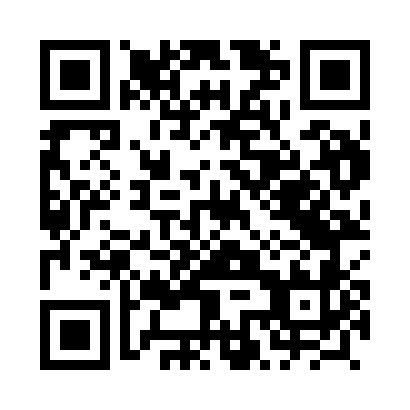 Prayer times for Bieszkowko, PolandWed 1 May 2024 - Fri 31 May 2024High Latitude Method: Angle Based RulePrayer Calculation Method: Muslim World LeagueAsar Calculation Method: HanafiPrayer times provided by https://www.salahtimes.comDateDayFajrSunriseDhuhrAsrMaghribIsha1Wed2:305:0812:445:548:2110:502Thu2:295:0612:445:568:2310:513Fri2:285:0412:445:578:2510:524Sat2:275:0212:445:588:2710:525Sun2:265:0012:445:598:2810:536Mon2:254:5812:436:008:3010:547Tue2:254:5612:436:018:3210:558Wed2:244:5412:436:028:3410:559Thu2:234:5212:436:038:3610:5610Fri2:224:5012:436:048:3710:5711Sat2:214:4812:436:058:3910:5812Sun2:214:4612:436:068:4110:5913Mon2:204:4412:436:088:4310:5914Tue2:194:4312:436:098:4511:0015Wed2:194:4112:436:108:4611:0116Thu2:184:3912:436:118:4811:0217Fri2:174:3812:436:118:5011:0218Sat2:174:3612:436:128:5111:0319Sun2:164:3512:436:138:5311:0420Mon2:154:3312:436:148:5511:0421Tue2:154:3212:436:158:5611:0522Wed2:144:3012:446:168:5811:0623Thu2:144:2912:446:178:5911:0724Fri2:134:2712:446:189:0111:0725Sat2:134:2612:446:199:0211:0826Sun2:124:2512:446:209:0411:0927Mon2:124:2412:446:209:0511:0928Tue2:124:2212:446:219:0711:1029Wed2:114:2112:446:229:0811:1130Thu2:114:2012:446:239:0911:1131Fri2:114:1912:456:249:1111:12